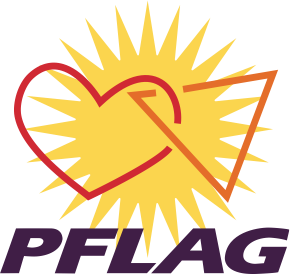 OHIO NONVIOLENCE PARADE & RALLYSunday, October 7, 20183 PMGather at Wick & Wood StreetsPLEASE JOIN YOUNGSTOWN AREA PFLAGas we parade with other Youngstown organizationsin support of Ohio Nonviolence WeekSEE YOU THERE!Bring your signs of support. 